Regular Meeting Agenda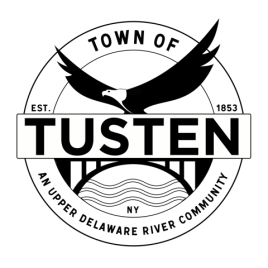 March 13, 20237:30 PMOPENING ITEMSCall Meeting to Order at 7:30PMPledge of allegianceMinutes Accept Minutes from November 2022OLD BUSINESSNANEW BUSINESSJohn Gleber Application, 23 Hankins Road, Narrowsburg, NY ~ SBL 23-1-2, 23-1-3.3SET PUBLIC HEARING (S) ~ if applicableMotion to set Public Hearing(s) for:CLOSING ITEMSBoard CommentMeeting reminderAdjournment